STitle: Word document templateSubtitleKonrad Muster AbstractHeading 1Heading 2Heading 3Heading 4Format: Body textThe paper template contains its own Format with styles for formatting the subject. Open the bar for the styles using Alt + Ctrl + Shift +S. Use the Body Text Style for ordinary text paragraphs like these. Automatic Hyphenation is activated. Lists/Bullets Use the list style for regular text paragraphs like this.firstsecondthirdNumbering Firstly,Second,Third,Pictures and Tables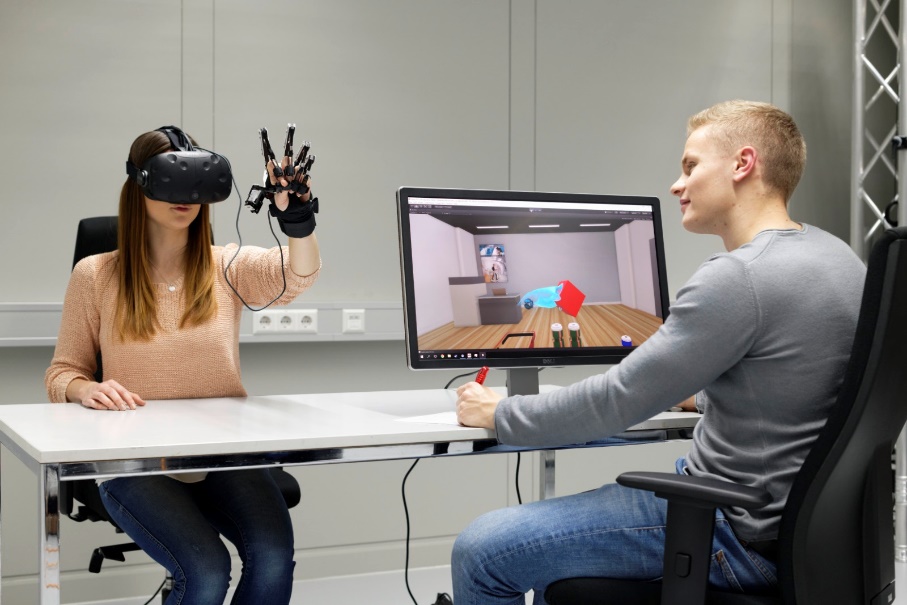 Figure 4: Example of a caption in "Caption" formatTable 1: Example of a table signature in the "Caption" formatReferences References according to IEEE StandardIn text, references should be cited on the line, in square brackets, inside the punctuation, e.g.:… as shown by Yan et al. [2], …as mentioned earlier [1], [3], [9];Basic format: [1]	J. K. Author, “Name of paper,” Abbrev. Title of Journal, vol. x, no. x, pp. xxx-xxx, Abbrev. Month, year, doi: xxx.Examples:[2]	K. Yan, Z. Ji and W. Shen, "Online fault detection methods for chillers combining extended kalman filter and recursive one-class SVM", Neurocomputing, vol. 228, pp. 205-212, 2017. doi: 10.1016/j.neucom.2016.09.076[3] 	S. Preu, G.H.Döhler, S.Malzer, L.J.Wang, and A. C. Gossard,“Tunable continuous-wave terahertz photo mixer sources and applications,” J. Appl. Phys., vol. 109, Mar. 2011, Art. no. 061301.-----------------------------------------------------------------------------------------------------------------------------Insert text and pictures of your lecture here. Insert text and pictures of your lecture here. Insert text and pictures of your lecture here.You can create your technical contribution directly in the template. Make a copy of the template beforehand for safety. This file is pre-formatted, please only use these styles! Tip: under Options: set "used styles" and you will only be shown the required formats.Please do not use page numbers and headers / footers!For images and tables, please use the "Text / Image / Table" format template, for body text "Body Text ".Please do not insert images via clipboard. First, in the image source application (e.g. your image editing program) Save in TIFF, EPS or JPEG format. Then insert the previously saved image file via the menu item "Insert> Picture> From a file ...". Press the <Return> to set the “Label” paragraph format for the next paragraph.Since the pages are reduced to A5 before printing, very good print reproduction is achieved if you save graphics with a resolution of 450 dpi and photos with a resolution of at least 250 dpi.Hazard ClassA 1 to A IIIFlash point< 21 °C / > 55 °CDensity at 15 °C720 kg/m3 to 860 kg/m3Kinematic Viscosity0,65 to 4,0 x 10–6 m2/s